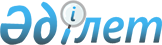 О районном бюджете на 2022-2024 годыРешение Есильского районного маслихата Акмолинской области от 23 декабря 2021 года № 17/2. Зарегистрировано в Министерстве юстиции Республики Казахстан 27 декабря 2021 года № 26081.
      В соответствии с пунктом 2 статьи 9 Бюджетного кодекса Республики Казахстан, статьей 6 Закона Республики Казахстан "О местном государственном управлении и самоуправлении в Республике Казахстан", Есильский районный маслихат РЕШИЛ:
      1. Утвердить районный бюджет на 2022-2024 годы, согласно приложениям 1, 2 и 3 соответственно, в том числе на 2022 год в следующих объемах:
      1) доходы – 6364471,3 тысячи тенге, в том числе:
      налоговые поступления – 613058 тысяч тенге;
      неналоговые поступления – 7227 тысяч тенге;
      поступления от продажи основного капитала – 12834,4 тысячи тенге;
      поступления трансфертов – 5731351,9 тысяч тенге;
      2) затраты – 6657691,6 тысяч тенге;
      3) чистое бюджетное кредитование – (- 170661,5) тысяч тенге, в том числе:
      бюджетные кредиты – 4594,5 тысяч тенге;
      погашение бюджетных кредитов – 175256 тысяч тенге;
      4) сальдо по операциям с финансовыми активами – 28500 тысяч тенге, в том числе:
      приобретение финансовых активов – 28500 тысяч тенге;
      5) дефицит (профицит) бюджета – (- 151058,8) тысяч тенге;
      6) финансирование дефицита (использование профицита) бюджета – 151058,8 тысяч тенге.
      Сноска. Пункт 1 - в редакции решения Есильского районного маслихата Акмолинской области от 22.12.2022 № 34/4 (вводится в действие с 01.01.2022).


      2. Учесть норматив распределения социального налога в районный бюджет в размере 100 процентов.
      3. Учесть, что в районном бюджете на 2022 год из областного бюджета предусмотрена субвенция в сумме 2875272 тысячи тенге.
      4. Учесть, что в районном бюджете на 2022 год предусмотрены объемы субвенций, передаваемых из районного бюджета бюджетам поселка Красногорский, сел, сельских округов в сумме 97609 тысяч тенге, в том числе:
      селу Аксай – 8274 тысячи тенге;
      Бузулукскому сельскому округу – 9768 тысяч тенге;
      Двуреченскому сельскому округу – 5580 тысяч тенге;
      Жаныспайскому сельскому округу – 6256 тысяч тенге;
      Зареченскому сельскому округу – 5388 тысяч тенге;
      селу Знаменка – 6327 тысяч тенге;
      Интернациональному сельскому округу – 2801 тысяча тенге;
      Каракольскому сельскому округу – 6654 тысячи тенге;
      Красивинскому сельскому округу – 15833 тысячи тенге;
      поселку Красногорский – 6537 тысяч тенге;
      селу Московское – 6453 тысячи тенге;
      селу Орловка – 4193 тысячи тенге;
      Свободненскому сельскому округу – 9394 тысячи тенге;
      Юбилейному сельскому округу – 4151 тысяча тенге.
      5. Учесть, что в составе поступлений районного бюджета на 2022 год предусмотрены целевые трансферты и бюджетные кредиты из Национального фонда Республики Казахстан, республиканского бюджета согласно приложению 4.
      Распределение указанных сумм целевых трансфертов по районному бюджету определяется постановлением акимата Есильского района.
      6. Учесть, что в составе расходов районного бюджета на 2022 год предусмотрены целевые трансферты из областного бюджета согласно приложению 5.
      Распределение указанных сумм целевых трансфертов по районному бюджету определяется постановлением акимата Есильского района.
      7. Учесть, что в составе расходов районного бюджета на 2022 год предусмотрены целевые трансферты из областного бюджета бюджету города Есиль, поселка Красногорский, сел и сельских округов согласно приложению 6.
      Распределение указанных сумм целевых трансфертов по районному бюджету определяется постановлением акимата Есильского района.
      8. Учесть, что в составе расходов районного бюджета на 2022 год предусмотрены целевые трансферты из республиканского бюджета бюджету города Есиль, поселка Красногорский, сел и сельских округов согласно приложению 7.
      Распределение указанных сумм целевых трансфертов по районному бюджету определяется постановлением акимата Есильского района.
      9. Учесть, что в районном бюджете на 2022 год предусмотрено погашение бюджетных кредитов в областной бюджет в сумме 175256 тысяч тенге, в том числе погашение долга местного исполнительного органа перед вышестоящим бюджетом – 175256 тысяч тенге.
      10. Утвердить резерв местного исполнительного органа района на 2022 год в сумме 11867 тысяч тенге.
      11. Настоящее решение вводится в действие с 1 января 2022 года. Районный бюджет на 2022 год
      Сноска. Приложение 1 - в редакции решения Есильского районного маслихата Акмолинской области от 22.12.2022 № 34/4 (вводится в действие с 01.01.2022). Районный бюджет на 2023 год Районный бюджет на 2024 год Целевые трансферты и бюджетные кредиты из Национального фонда Республики Казахстан, республиканского бюджета на 2022 год
      Сноска. Приложение 4 - в редакции решения Есильского районного маслихата Акмолинской области от 22.12.2022 № 34/4 (вводится в действие с 01.01.2022). Целевые трансферты из областного бюджета на 2022 год
      Сноска. Приложение 5 - в редакции решения Есильского районного маслихата Акмолинской области от 22.12.2022 № 34/4 (вводится в действие с 01.01.2022). Целевые трансферты из областного бюджета бюджету города Есиль, поселка Красногорский, сел и сельских округов на 2022 год
      Сноска. Приложение 6 - в редакции решения Есильского районного маслихата Акмолинской области от 22.12.2022 № 34/4 (вводится в действие с 01.01.2022). Целевые трансферты из республиканского бюджета бюджету города Есиль, поселка Красногорский, сел и сельских округов на 2022 год
      Сноска. Приложение 7 - в редакции решения Есильского районного маслихата Акмолинской области от 17.08.2022 № 29/2 (вводится в действие с 01.01.2022).
					© 2012. РГП на ПХВ «Институт законодательства и правовой информации Республики Казахстан» Министерства юстиции Республики Казахстан
				
      Секретарь Есильскогорайонного маслихата

С.Агымбаева
Приложение 1 к решению
Есильского районного
маслихата от 23 декабря
2021 года № 17/2
Категория
Категория
Категория
Категория
Сумма
тысяч тенге
Класс
Класс
Класс
Сумма
тысяч тенге
Подкласс
Подкласс
Сумма
тысяч тенге
Наименование
Сумма
тысяч тенге
1
2
3
4
5
I. Доходы
6364471,3
1
Налоговые поступления
613058
01
Подоходный налог
6560
2
Индивидуальный подоходный налог
6560
03
Социальный налог
374322
1
Социальный налог
374322
04
Налоги на собственность
209735
1
Налоги на имущество
209735
05
Внутренние налоги на товары, работы и услуги
19270
2
Акцизы 
4592
3
Поступления за использование природных и других ресурсов
0
4
Сборы за ведение предпринимательской и профессиональной деятельности
14678
08
Обязательные платежи, взимаемые за совершение юридически значимых действий и (или) выдачу документов уполномоченными на то государственными органами или должностными лицами
3171
1
Государственная пошлина
3171
2
Неналоговые поступления
7227
01
Доходы от государственной собственности
6233
5
Доходы от аренды имущества, находящегося в государственной собственности
5575
7
Вознаграждения по кредитам, выданным из государственного бюджета
658
06
Прочие неналоговые поступления
994
1
Прочие неналоговые поступления
994
3
Поступления от продажи основного капитала
12834,4
01
Продажа государственного имущества, закрепленного за государственными учреждениями
10852
1
Продажа государственного имущества, закрепленного за государственными учреждениями
10852
03
Продажа земли и нематериальных активов
1982,4
1
Продажа земли 
1982,4
4
Поступления трансфертов
5731351,9
02
Трансферты из вышестоящих органов государственного управления
5731351,9
2
Трансферты из областного бюджета
5731351,9
Функциональная группа
Функциональная группа
Функциональная группа
Функциональная группа
Функциональная группа
Сумма
тысяч тенге
Функциональная подгруппа
Функциональная подгруппа
Функциональная подгруппа
Функциональная подгруппа
Сумма
тысяч тенге
Администратор бюджетных программ
Администратор бюджетных программ
Администратор бюджетных программ
Сумма
тысяч тенге
Программа
Программа
Сумма
тысяч тенге
Наименование
Сумма
тысяч тенге
1
2
3
4
5
6
II. Затраты
6657691,6
01
Государственные услуги общего характера
710893,1
1
Представительные, исполнительные и другие органы, выполняющие общие функции государственного управления
306544
112
Аппарат маслихата района (города областного значения)
41515,3
001
Услуги по обеспечению деятельности маслихата района (города областного значения)
40942,8
005
Повышение эффективности деятельности депутатов маслихатов
572,5
122
Аппарат акима района (города областного значения)
265028,7
001
Услуги по обеспечению деятельности акима района (города областного значения)
172018,5
113
Целевые текущие трансферты нижестоящим бюджетам
93010,2
2
Финансовая деятельность
1066,6
459
Отдел экономики и финансов района (города областного значения)
1066,6
003
Проведение оценки имущества в целях налогообложения
1066,6
010
Приватизация, управление коммунальным имуществом, постприватизационная деятельность и регулирование споров, связанных с этим
0
9
Прочие государственные услуги общего характера
403282,5
454
Отдел предпринимательства и сельского хозяйства района (города областного значения)
53373,3
001
Услуги по реализации государственной политики на местном уровне в области развития предпринимательства и сельского хозяйства
53373,3
459
Отдел экономики и финансов района (города областного значения)
55972,4
001
Услуги по реализации государственной политики в области формирования и развития экономической политики, государственного планирования, исполнения бюджета и управления коммунальной собственностью района (города областного значения)
55972,4
492
Отдел жилищно-коммунального хозяйства, пассажирского транспорта, автомобильных дорог и жилищной инспекции района (города областного значения)
293936,8
001
Услуги по реализации государственной политики на местном уровне в области жилищно-коммунального хозяйства, пассажирского транспорта, автомобильных дорог и жилищной инспекции
39555,9
113
Целевые текущие трансферты нижестоящим бюджетам
254380,9
02
Оборона
14847
1
Военные нужды
4737
122
Аппарат акима района (города областного значения)
4737
005
Мероприятия в рамках исполнения всеобщей воинской обязанности
4737
2
Организация работы по чрезвычайным ситуациям
10110
122
Аппарат акима района (города областного значения)
10110
006
Предупреждение и ликвидация чрезвычайных ситуаций масштаба района (города областного значения)
10110
03
Общественный порядок, безопасность, правовая, судебная, уголовно-исполнительная деятельность
1517,9
9
Прочие услуги в области общественного порядка и безопасности
1517,9
492
Отдел жилищно-коммунального хозяйства, пассажирского транспорта, автомобильных дорог и жилищной инспекции района (города областного значения)
1517,9
021
Обеспечение безопасности дорожного движения в населенных пунктах
1517,9
06
Социальная помощь и социальное обеспечение
465075,6
1
Социальное обеспечение
88653,6
451
Отдел занятости и социальных программ района (города областного значения)
88653,6
005
Государственная адресная социальная помощь
88653,6
2
Социальная помощь
306206
451
Отдел занятости и социальных программ района (города областного значения)
306206
002
Программа занятости
144664
004
Оказание социальной помощи на приобретение топлива специалистам здравоохранения, образования, социального обеспечения, культуры, спорта и ветеринарии в сельской местности в соответствии с законодательством Республики Казахстан
22991,4
006
Оказание жилищной помощи
27,8
007
Социальная помощь отдельным категориям нуждающихся граждан по решениям местных представительных органов
27693,4
010
Материальное обеспечение детей с инвалидностью, воспитывающихся и обучающихся на дому
1722,4
014
Оказание социальной помощи нуждающимся гражданам на дому
62134
017
Обеспечение нуждающихся лиц с инвалидностью протезно-ортопедическими, сурдотехническими и тифлотехническими средствами, специальными средствами передвижения, обязательными гигиеническими средствами, а также предоставление услуг санаторно-курортного лечения, специалиста жестового языка, индивидуальных помощников в соответствии с индивидуальной программой реабилитации лица с инвалидностью
11871
023
Обеспечение деятельности центров занятости населения
35102
9
Прочие услуги в области социальной помощи и социального обеспечения
70216
451
Отдел занятости и социальных программ района (города областного значения)
70216
001
Услуги по реализации государственной политики на местном уровне в области обеспечения занятости и реализации социальных программ для населения
47869,4
011
Оплата услуг по зачислению, выплате и доставке пособий и других социальных выплат
806
021
Капитальные расходы государственного органа
250
050
Обеспечение прав и улучшение качества жизни лиц с инвалидностью в Республике Казахстан
13869
054
Размещение государственного социального заказа в неправительственных организациях
7271,6
067
Капитальные расходы подведомственных государственных учреждений и организаций
150
07
Жилищно-коммунальное хозяйство
1492482,7
1
Жилищное хозяйство
433568,6
472
Отдел строительства, архитектуры и градостроительства района (города областного значения)
429594,7
003
Проектирование и (или) строительство, реконструкция жилья коммунального жилищного фонда
289603,5
004
Проектирование, развитие и (или) обустройство инженерно-коммуникационной инфраструктуры
139991,2
492
Отдел жилищно-коммунального хозяйства, пассажирского транспорта, автомобильных дорог и жилищной инспекции района (города областного значения)
3973,9
003
Организация сохранения государственного жилищного фонда
3610
005
Снос аварийного и ветхого жилья
363,9
2
Коммунальное хозяйство
1058914,1
472
Отдел строительства, архитектуры и градостроительства района (города областного значения)
512786
058
Развитие системы водоснабжения и водоотведения в сельских населенных пунктах
512786
492
Отдел жилищно-коммунального хозяйства, пассажирского транспорта, автомобильных дорог и жилищной инспекции района (города областного значения)
546128,1
011
Обеспечение бесперебойного теплоснабжения малых городов
544217,1
012
Функционирование системы водоснабжения и водоотведения
1911
08
Культура, спорт, туризм и информационное пространство
451271,3
1
Деятельность в области культуры
117034
478
Отдел внутренней политики, культуры и развития языков района (города областного значения) 
117034
009
Поддержка культурно-досуговой работы
117034
2
Спорт
207304,3
465
Отдел физической культуры и спорта района (города областного значения)
105779,7
001
Услуги по реализации государственной политики на местном уровне в сфере физической культуры и спорта
50472,7
113
Целевые текущие трансферты нижестоящим бюджетам
40638
006
Проведение спортивных соревнований на районном (города областного значения) уровне
6348
007
Подготовка и участие членов сборных команд района (города областного значения) по различным видам спорта на областных спортивных соревнованиях
8321
472
Отдел строительства, архитектуры и градостроительства района (города областного значения)
101524,6
008
Развитие объектов спорта
101524,6
3
Информационное пространство
88762,7
478
Отдел внутренней политики, культуры и развития языков района (города областного значения)
88762,7
005
Услуги по проведению государственной информационной политики
5600
007
Функционирование районных (городских) библиотек
68445
008
Развитие государственного языка и других языков народа Казахстана
12878
032
Капитальные расходы подведомственных государственных учреждений и организаций
1839,7
9
Прочие услуги по организации культуры, спорта,туризма и информационного пространства
38170,3
478
Отдел внутренней политики, культуры и развития языков района (города областного значения)
38170,3
001
Услуги по реализации государственной политики на местном уровне в области информации, укрепления государственности и формирования социального оптимизма граждан, развития языков и культуры
28232
004
Реализация мероприятий в сфере молодежной политики
9938,3
10
Сельское, водное, лесное, рыбное хозяйство, особо охраняемые природные территории, охрана окружающей среды и животного мира, земельные отношения
36015,4
1
Сельское хозяйство
1620,1
472
Отдел строительства, архитектуры и градостроительства района (города областного значения)
1620,1
010
Развитие объектов сельского хозяйства
1620,1
6
Земельные отношения
30319,3
463
Отдел земельных отношений района (города областного значения)
30319,3
001
Услуги по реализации государственной политики в области регулирования земельных отношений на территории района (города областного значения)
20319,3
003
Земельно-хозяйственное устройство населенных пунктов
4082,4
113
Целевые текущие трансферты нижестоящим бюджетам
5917,6
9
Прочие услуги в области сельского, водного, лесного, рыбного хозяйства, охраны окружающей среды и земельных отношений
4076
459
Отдел экономики и финансов района (города областного значения)
4076
099
Реализация мер по оказанию социальной поддержки специалистов
4076
11
Промышленность, архитектурная, градостроительная и строительная деятельность
25531,4
2
Ахитектурная, градостроительная и строительная деятельность
25531,4
472
Отдел строительства, архитектуры и градостроительства района (города областного значения)
25531,4
001
Услуги по реализации государственной политики в области строительства, архитектуры и градостроительства на местном уровне
25531,4
12
Транспорт и коммуникации
191631,6
1
Автомобильный транспорт
191631,6
492
Отдел жилищно-коммунального хозяйства, пассажирского транспорта, автомобильных дорог и жилищной инспекции района (города областного значения)
191631,6
045
Капитальный и средний ремонт автомобильных дорог районного значения и улиц населенных пунктов
191631,6
13
Прочие
374849
9
Прочие
374849
459
Отдел экономики и финансов района (города областного значения)
0
012
Резерв местного исполнительного органа района (города областного значения)
0
472
Отдел строительства, архитектуры и градостроительства района (города областного значения)
374849
079
Развитие социальной и инженерной инфраструктуры в сельских населенных пунктах в рамках проекта "Ауыл-Ел бесігі"
374849
14
Обслуживание долга
31457,5
1
Обслуживание долга
31457,5
459
Отдел экономики и финансов района (города областного значения)
31457,5
021
Обслуживание долга местных исполнительных органов по выплате вознаграждений и иных платежей по займам из областного бюджета
31457,5
15
Трансферты
2862119,1
1
Трансферты
2862119,1
459
Отдел экономики и финансов района (города областного значения)
2862119,1
006
Возврат неиспользованных (недоиспользованных) целевых трансфертов
257,9
024
Целевые текущие трансферты из нижестоящего бюджета на компенсацию потерь вышестоящего бюджета в связи с изменением законодательства
2764252
038
Субвенции
97609
054
Возврат сумм неиспользованных (недоиспользованных) целевых трансфертов, выделенных из республиканского бюджета за счет целевого трансферта из Национального фонда Республики Казахстан
0,2
III. Чистое бюджетное кредитование
- 170661,5
Бюджетные кредиты
4594,5
10
Сельское, водное, лесное, рыбное хозяйство, особо охраняемые природные территории, охрана окружающей среды и животного мира, земельные отношения
4594,5
9
Прочие услуги в области сельского, водного, лесного, рыбного хозяйства, охраны окружающей среды и земельных отношений
4594,5
459
Отдел экономики и финансов района (города областного значения)
4594,5
018
Бюджетные кредиты для реализации мер социальной поддержки специалистов 
4594,5
5
Погашение бюджетных кредитов
175256
01
Погашение бюджетных кредитов
175256
1
Погашение бюджетных кредитов, выданных из государственного бюджета 
175256
IV. Сальдо по операциям с финансовыми активами
28500
Приобретение финансовых активов
28500
13
Прочие
28500
9
Прочие
28500
492
Отдел жилищно-коммунального хозяйства, пассажирского транспорта, автомобильных дорог и жилищной инспекции района (города областного значения)
28500
065
Формирование или увеличение уставного капитала юридических лиц
28500
V. Дефицит (профицит) бюджета 
- 151058,8
VI. Финансирование дефицита (использование профицита) бюджета
151058,8
7
Поступление займов
268840,5
01
Внутренние государственные займы
268840,5
2
Договоры займа
268840,5
16
Погашение займов
175256
1
Погашение займов
175256
459
Отдел экономики и финансов района (города областного значения)
175256
005
Погашение долга местного исполнительного органа перед вышестоящим бюджетом
175256Приложение 2 к решению
Есильского районного
маслихата от 23 декабря
2021 года № 17/2
Категория 
Категория 
Категория 
Категория 
Сумма тысяч тенге
Класс 
Класс 
Класс 
Сумма тысяч тенге
Подкласс 
Подкласс 
Сумма тысяч тенге
Наименование
Сумма тысяч тенге
1
2
3
4
5
I. Доходы
686421
1
Налоговые поступления
561577
01
Подоходный налог
6607
2
Индивидуальный подоходный налог
6607
03
Социальный налог
318659
1
Социальный налог
318659
04
Налоги на собственность
203000
1
Налоги на имущество
203000
05
Внутренние налоги на товары, работы и услуги
21805
2
Акцизы 
5142
4
Сборы за ведение предпринимательской и профессиональной деятельности
16663
08
Обязательные платежи, взимаемые за совершение юридически значимых действий и (или) выдачу документов уполномоченными на то государственными органами или должностными лицами
11506
1
Государственная пошлина
11506
2
Неналоговые поступления
6765
01
Доходы от государственной собственности
5742
5
Доходы от аренды имущества, находящегося в государственной собственности
5742
7
Вознаграждения по кредитам, выданным из государственного бюджета
0
06
Прочие неналоговые поступления
1023
1
Прочие неналоговые поступления
1023
3
Поступления от продажи основного капитала
7059
01
Продажа государственного имущества, закрепленного за государственными учреждениями
7059
1
Продажа государственного имущества, закрепленного за государственными учреждениями
7059
4
Поступления трансфертов
111020
02
Трансферты из вышестоящих органов государственного управления
111020
2
Трансферты из областного бюджета
111020
Функциональная группа
Функциональная группа
Функциональная группа
Функциональная группа
Функциональная группа
Сумма тысяч тенге
Функциональная подгруппа
Функциональная подгруппа
Функциональная подгруппа
Функциональная подгруппа
Сумма тысяч тенге
Администратор бюджетных программ
Администратор бюджетных программ
Администратор бюджетных программ
Сумма тысяч тенге
Программа 
Программа 
Сумма тысяч тенге
Наименование
Сумма тысяч тенге
1
2
3
4
5
6
II. Затраты
686421
01
Государственные услуги общего характера
206949
1
Представительные, исполнительные и другие органы, выполняющие общие функции государственного управления
114403
112
Аппарат маслихата района (города областного значения)
20770
001
Услуги по обеспечению деятельности маслихата района (города областного значения)
20770
122
Аппарат акима района (города областного значения)
93633
001
Услуги по обеспечению деятельности акима района (города областного значения)
93633
2
Финансовая деятельность
1000
459
Отдел экономики и финансов района (города областного значения)
1000
003
Проведение оценки имущества в целях налогообложения
1000
9
Прочие государственные услуги общего характера
91546
454
Отдел предпринимательства и сельского хозяйства района (города областного значения)
29505
001
Услуги по реализации государственной политики на местном уровне в области развития предпринимательства и сельского хозяйства
29505
459
Отдел экономики и финансов района (города областного значения)
37811
001
Услуги по реализации государственной политики в области формирования и развития экономической политики, государственного планирования, исполнения бюджета и управления коммунальной собственностью района (города областного значения)
37811
492
Отдел жилищно-коммунального хозяйства, пассажирского транспорта, автомобильных дорог и жилищной инспекции района (города областного значения)
24230
001
Услуги по реализации государственной политики на местном уровне в области жилищно-коммунального хозяйства, пассажирского транспорта, автомобильных дорог и жилищной инспекции
24230
02
Оборона
7559
1
Военные нужды
4559
122
Аппарат акима района (города областного значения)
4559
005
Мероприятия в рамках исполнения всеобщей воинской обязанности
4559
2
Организация работы по чрезвычайным ситуациям
3000
122
Аппарат акима района (города областного значения)
3000
006
Предупреждение и ликвидация чрезвычайных ситуаций масштаба района (города областного значения)
3000
06
Социальная помощь и социальное обеспечение
128656
1
Социальное обеспечение
1347
451
Отдел занятости и социальных программ района (города областного значения)
1347
005
Государственная адресная социальная помощь
1347
2
Социальная помощь
95722
451
Отдел занятости и социальных программ района (города областного значения)
95722
002
Программа занятости
18070
006
Оказание жилищной помощи
400
007
Социальная помощь отдельным категориям нуждающихся граждан по решениям местных представительных органов
19004
010
Материальное обеспечение детей-инвалидов, воспитывающихся и обучающихся на дому
1023
014
Оказание социальной помощи нуждающимся гражданам на дому
33458
017
Обеспечение нуждающихся инвалидов протезно-ортопедическими, сурдотехническими и тифлотехническими средствами, специальными средствами передвижения, обязательными гигиеническими средствами, а также предоставление услуг санаторно-курортного лечения, специалиста жестового языка, индивидуальных помощников в соответствии с индивидуальной программой реабилитации инвалида
4114
023
Обеспечение деятельности центров занятости населения
19653
9
Прочие услуги в области социальной помощи и социального обеспечения
31587
451
Отдел занятости и социальных программ района (города областного значения)
31587
001
Услуги по реализации государственной политики на местном уровне в области обеспечения занятости и реализации социальных программ для населения
30594
011
Оплата услуг по зачислению, выплате и доставке пособий и других социальных выплат
218
054
Размещение государственного социального заказа в неправительственных организациях
775
08
Культура, спорт, туризм и информационное пространство
201241
1
Деятельность в области культуры
85326
478
Отдел внутренней политики, культуры и развития языков района (города областного значения)
85326
009
Поддержка культурно-досуговой работы
85326
2
Спорт
20509
465
Отдел физической культуры и спорта района (города областного значения)
20509
001
Услуги по реализации государственной политики на местном уровне в сфере физической культуры и спорта
9109
006
Проведение спортивных соревнований на районном (города областного значения) уровне
4700
007
Подготовка и участие членов сборных команд района (города областного значения) по различным видам спорта на областных спортивных соревнованиях
6700
3
Информационное пространство
64210
478
Отдел внутренней политики, культуры и развития языков района (города областного значения)
64210
005
Услуги по проведению государственной информационной политики
5600
007
Функционирование районных (городских) библиотек
46564
008
Развитие государственного языка и других языков народа Казахстана
10646
032
Капитальные расходы подведомственных государственных учреждений и организаций
1400
9
Прочие услуги по организации культуры, спорта, туризма и информационного пространства
31196
478
Отдел внутренней политики, культуры и развития языков района (города областного значения)
31196
001
Услуги по реализации государственной политики на местном уровне в области информации, укрепления государственности и формирования социального оптимизма граждан, развития языков и культуры
21807
004
Реализация мероприятий в сфере молодежной политики
9389
10
Сельское, водное, лесное, рыбное хозяйство, особо охраняемые природные территории, охрана окружающей среды и животного мира, земельные отношения
22214
6
Земельные отношения
19096
463
Отдел земельных отношений района (города областного значения)
19096
001
Услуги по реализации государственной политики в области регулирования земельных отношений на территории района (города областного значения)
12945
003
Земельно-хозяйственное устройство населенных пунктов
6151
9
Прочие услуги в области сельского, водного, лесного, рыбного хозяйства, охраны окружающей среды и земельных отношений
3118
459
Отдел экономики и финансов района (города областного значения)
3118
099
Реализация мер по оказанию социальной поддержки специалистов
3118
11
Промышленность, архитектурная, градостроительная и строительная деятельность
15856
2
Ахитектурная, градостроительная и строительная деятельность
15856
472
Отдел строительства, архитектуры и градостроительства района (города областного значения)
15856
001
Услуги по реализации государственной политики в области строительства, архитектуры и градостроительства на местном уровне
15856
13
Прочие
11508
9
Прочие
11508
459
Отдел экономики и финансов района (города областного значения)
11508
012
Резерв местного исполнительного органа района (города областного значения)
11508
14
Обслуживание долга
0
1
Обслуживание долга
0
459
Отдел экономики и финансов района (города областного значения)
0
021
Обслуживание долга местных исполнительных органов по выплате вознаграждений и иных платежей по займам из областного бюджета
0
15
Трансферты
92438
1
Трансферты
92438
459
Отдел экономики и финансов района (города областного значения)
92438
038
Субвенции
92438
III. Чистое бюджетное кредитование
- 308119
Бюджетные кредиты
0
10
Сельское, водное, лесное, рыбное хозяйство, особо охраняемые природные территории, охрана окружающей среды и животного мира, земельные отношения
0
9
Прочие услуги в области сельского, водного, лесного, рыбного хозяйства, охраны окружающей среды и земельных отношений
0
459
Отдел экономики и финансов района (города областного значения)
0
018
Бюджетные кредиты для реализации мер социальной поддержки специалистов 
0
5
Погашение бюджетных кредитов
308119
01
Погашение бюджетных кредитов
308119
1
Погашение бюджетных кредитов, выданных из государственного бюджета 
308119
IV. Сальдо по операциям с финансовыми активами
0
Приобретение финансовых активов
0
V. Дефицит (профицит) бюджета 
308119
VI. Финансирование дефицита (использование профицита) бюджета
- 308119
7
Поступление займов
0
01
Внутренние государственные займы
0
2
Договоры займа
0
16
Погашение займов
308119
1
Погашение займов
308119
459
Отдел экономики и финансов района (города областного значения)
308119
005
Погашение долга местного исполнительного органа перед вышестоящим бюджетом
308119Приложение 3 к решению
Есильского районного
маслихата от 23 декабря
2021 года № 17/2
Категория 
Категория 
Категория 
Категория 
Сумма тысяч тенге
Класс 
Класс 
Класс 
Сумма тысяч тенге
Подкласс 
Подкласс 
Сумма тысяч тенге
Наименование
Сумма тысяч тенге
1
2
3
4
5
I. Доходы
703535
1
Налоговые поступления
578277
01
Подоходный налог
6655
2
Индивидуальный подоходный налог
6655
03
Социальный налог
328223
1
Социальный налог
328223
04
Налоги на собственность
209090
1
Налоги на имущество
209090
05
Внутренние налоги на товары, работы и услуги
22458
2
Акцизы 
5296
4
Сборы за ведение предпринимательской и профессиональной деятельности
17162
08
Обязательные платежи, взимаемые за совершение юридически значимых действий и (или) выдачу документов уполномоченными на то государственными органами или должностными лицами
11851
1
Государственная пошлина
11851
2
Неналоговые поступления
6968
01
Доходы от государственной собственности
5915
5
Доходы от аренды имущества, находящегося в государственной собственности
5915
7
Вознаграждения по кредитам, выданным из государственного бюджета
0
06
Прочие неналоговые поступления
1053
1
Прочие неналоговые поступления
1053
3
Поступления от продажи основного капитала
7270
01
Продажа государственного имущества, закрепленного за государственными учреждениями
7270
1
Продажа государственного имущества, закрепленного за государственными учреждениями
7270
4
Поступления трансфертов
111020
02
Трансферты из вышестоящих органов государственного управления
111020
2
Трансферты из областного бюджета
111020
Функциональная группа
Функциональная группа
Функциональная группа
Функциональная группа
Функциональная группа
Сумма тысяч тенге
Функциональная подгруппа
Функциональная подгруппа
Функциональная подгруппа
Функциональная подгруппа
Сумма тысяч тенге
Администратор бюджетных программ
Администратор бюджетных программ
Администратор бюджетных программ
Сумма тысяч тенге
Программа 
Программа 
Сумма тысяч тенге
Наименование
Сумма тысяч тенге
1
2
3
4
5
6
II. Затраты
703535
01
Государственные услуги общего характера
206949
1
Представительные, исполнительные и другие органы, выполняющие общие функции государственного управления
114403
112
Аппарат маслихата района (города областного значения)
20770
001
Услуги по обеспечению деятельности маслихата района (города областного значения)
20770
122
Аппарат акима района (города областного значения)
93633
001
Услуги по обеспечению деятельности акима района (города областного значения)
93633
2
Финансовая деятельность
1000
459
Отдел экономики и финансов района (города областного значения)
1000
003
Проведение оценки имущества в целях налогообложения
1000
9
Прочие государственные услуги общего характера
91546
454
Отдел предпринимательства и сельского хозяйства района (города областного значения)
29505
001
Услуги по реализации государственной политики на местном уровне в области развития предпринимательства и сельского хозяйства
29505
459
Отдел экономики и финансов района (города областного значения)
37811
001
Услуги по реализации государственной политики в области формирования и развития экономической политики, государственного планирования, исполнения бюджета и управления коммунальной собственностью района (города областного значения)
37811
492
Отдел жилищно-коммунального хозяйства, пассажирского транспорта, автомобильных дорог и жилищной инспекции района (города областного значения)
24230
001
Услуги по реализации государственной политики на местном уровне в области жилищно-коммунального хозяйства, пассажирского транспорта, автомобильных дорог и жилищной инспекции
24230
02
Оборона
7559
1
Военные нужды
4559
122
Аппарат акима района (города областного значения)
4559
005
Мероприятия в рамках исполнения всеобщей воинской обязанности
4559
2
Организация работы по чрезвычайным ситуациям
3000
122
Аппарат акима района (города областного значения)
3000
006
Предупреждение и ликвидация чрезвычайных ситуаций масштаба района (города областного значения)
3000
06
Социальная помощь и социальное обеспечение
128656
1
Социальное обеспечение
1347
451
Отдел занятости и социальных программ района (города областного значения)
1347
005
Государственная адресная социальная помощь
1347
2
Социальная помощь
95722
451
Отдел занятости и социальных программ района (города областного значения)
95722
002
Программа занятости
18070
006
Оказание жилищной помощи
400
007
Социальная помощь отдельным категориям нуждающихся граждан по решениям местных представительных органов
19004
010
Материальное обеспечение детей-инвалидов, воспитывающихся и обучающихся на дому
1023
014
Оказание социальной помощи нуждающимся гражданам на дому
33458
017
Обеспечение нуждающихся инвалидов протезно-ортопедическими, сурдотехническими и тифлотехническими средствами, специальными средствами передвижения, обязательными гигиеническими средствами, а также предоставление услуг санаторно-курортного лечения, специалиста жестового языка, индивидуальных помощников в соответствии с индивидуальной программой реабилитации инвалида
4114
023
Обеспечение деятельности центров занятости населения
19653
9
Прочие услуги в области социальной помощи и социального обеспечения
31587
451
Отдел занятости и социальных программ района (города областного значения)
31587
001
Услуги по реализации государственной политики на местном уровне в области обеспечения занятости и реализации социальных программ для населения
30594
011
Оплата услуг по зачислению, выплате и доставке пособий и других социальных выплат
218
054
Размещение государственного социального заказа в неправительственных организациях
775
08
Культура, спорт, туризм и информационное пространство
200863
1
Деятельностьб в области культуры
85326
478
Отдел внутренней политики, культуры и развития языков района (города областного значения)
85326
009
Поддержка культурно-досуговой работы
85326
2
Спорт
20131
465
Отдел физической культуры и спорта района (города областного значения)
20131
001
Услуги по реализации государственной политики на местном уровне в сфере физической культуры и спорта
8731
006
Проведение спортивных соревнований на районном (города областного значения) уровне
4700
007
Подготовка и участие членов сборных команд района (города областного значения) по различным видам спорта на областных спортивных соревнованиях
6700
3
Информационное пространство
64210
478
Отдел внутренней политики, культуры и развития языков района (города областного значения)
64210
005
Услуги по проведению государственной информационной политики
5600
007
Функционирование районных (городских) библиотек
46564
008
Развитие государственного языка и других языков народа Казахстана
10646
032
Капитальные расходы подведомственных государственных учреждений и организаций
1400
9
Прочие услуги по организации культуры, спорта, туризма и информационного пространства
31196
478
Отдел внутренней политики, культуры и развития языков района (города областного значения)
31196
001
Услуги по реализации государственной политики на местном уровне в области информации, укрепления государственности и формирования социального оптимизма граждан, развития языков и культуры
21807
004
Реализация мероприятий в сфере молодежной политики
9389
10
Сельское, водное, лесное, рыбное хозяйство, особо охраняемые природные территории, охрана окружающей среды и животного мира, земельные отношения
39364
6
Земельные отношения
36246
463
Отдел земельных отношений района (города областного значения)
36246
001
Услуги по реализации государственной политики в области регулирования земельных отношений на территории района (города областного значения)
12945
003
Земельно-хозяйственное устройство населенных пунктов
23301
9
Прочие услуги в области сельского, водного, лесного, рыбного хозяйства, охраны окружающей среды и земельных отношений
3118
459
Отдел экономики и финансов района (города областного значения)
3118
099
Реализация мер по оказанию социальной поддержки специалистов
3118
11
Промышленность, архитектурная, градостроительная и строительная деятельность
15856
2
Ахитектурная, градостроительная и строительная деятельность
15856
472
Отдел строительства, архитектуры и градостроительства района (города областного значения)
15856
001
Услуги по реализации государственной политики в области строительства, архитектуры и градостроительства на местном уровне
15856
13
Прочие
11850
9
Прочие
11850
459
Отдел экономики и финансов района (города областного значения)
11850
012
Резерв местного исполнительного органа района (города областного значения)
11850
14
Обслуживание долга
0
1
Обслуживание долга
0
459
Отдел экономики и финансов района (города областного значения)
0
021
Обслуживание долга местных исполнительных органов по выплате вознаграждений и иных платежей по займам из областного бюджета
0
15
Трансферты
92438
1
Трансферты
92438
459
Отдел экономики и финансов района (города областного значения)
92438
038
Субвенции
92438
III. Чистое бюджетное кредитование
- 441452
Бюджетные кредиты
0
10
Сельское, водное, лесное, рыбное хозяйство, особо охраняемые природные территории, охрана окружающей среды и животного мира, земельные отношения
0
9
Прочие услуги в области сельского, водного, лесного, рыбного хозяйства, охраны окружающей среды и земельных отношений
0
459
Отдел экономики и финансов района (города областного значения)
0
018
Бюджетные кредиты для реализации мер социальной поддержки специалистов 
0
5
Погашение бюджетных кредитов
441452
01
Погашение бюджетных кредитов
441452
1
Погашение бюджетных кредитов, выданных из государственного бюджета 
441452
IV. Сальдо по операциям с финансовыми активами
0
Приобретение финансовых активов
0
V. Дефицит (профицит) бюджета 
441452
VI. Финансирование дефицита (использование профицита) бюджета
- 441452
7
Поступление займов
0
01
Внутренние государственные займы
0
2
Договоры займа
0
16
Погашение займов
441452
1
Погашение займов
441452
459
Отдел экономики и финансов района (города областного значения)
441452
005
Погашение долга местного исполнительного органа перед вышестоящим бюджетом
441452Приложение 4 к решению
Есильского районного
маслихата от 23 декабря
2021 года № 17/2
Наименование
Сумма
тысяч тенге
1
2
Всего
1318688,3
Целевые текущие трансферты
342934,3
в том числе:
На развитие рынка труда, в том числе:
118624
на частичное субсидирование заработной платы и молодежную практику
35557
на предоставление государственных грантов на реализацию новых бизнес-идей
10090
на серебряный возраст
7940
на первое рабочее место
4537
на общественные работы
60500
На размещение государственного социального заказа в неправительственных организациях
6836,8
На увеличение норм обеспечения лиц с инвалидностью обязательными гигиеническими средствами
12377
Протезно-ортопедические, сурдотехнические, тифлотехнические средства, специальные средства передвижения (кресло-коляски), расширение технических вспомогательных (компенсаторных) средств 
3840
На выплату государственной адресной социальной помощи, в том числе:
88520
на выплату государственной адресной социальной помощи
75671
на гарантированный социальный пакет детям
12849
На повышение заработной платы работников государственных организаций: организаций надомного обслуживания, центров занятости
39038
На установление доплат к должностному окладу за особые условия труда в организациях культуры и архивных учреждениях управленческому и основному персоналу государственных организаций культуры и архивных учреждений
20144
На повышение заработной платы отдельных категорий гражданских служащих, работников организаций, содержащихся за счет средств государственного бюджета, работников казенных предприятий
52982
На повышение эффективности деятельности депутатов маслихатов
572,5
Целевые трансферты на развитие:
975754
На реконструкцию систем водоснабжения села Аксай по адресу: Акмолинская область, Есильский район, село Аксай
363886
На строительство инженерных сетей и благоустройство к четырем 45-ти квартирным жилым домам по адресу: мкр.Северный город Есиль Есильского района Акмолинской области (сети водоснабжения, канализации, теплоснабжения)
67214
На строительство инженерных сетей и благоустройство к четырем 45-ти квартирным жилым домам по адресу: мкр.Северный город Есиль Есильского района Акмолинской области (наружные сети электроснабжения)
60905
На реконструкцию системы водоснабжения с. Заречное Есильского района Акмолинской области
374849
На реконструкцию системы водоснабжения села Иглик Есильского района Акмолинской области
108900
Бюджетные кредиты
268840,5
В том числе:
Для реализации мер социальной поддержки специалистов 
4594,5
Для финансирования строительства жилья в рамках реализации государственных и правительственных программ
264246Приложение 5 к решению
Есильского районного
маслихата от 23 декабря
2021 года № 17/2
Наименование
Сумма
тысяч тенге
1
2
Всего
1414584,9
Целевые текущие трансферты
1206647,2
в том числе:
На реализацию краткосрочного профессионального обучения
2794
На внедрение консультантов по социальной работе и ассистентов в Центрах занятости населения
12151
На обеспечение льготного проезда многодетных матерей и детей из многодетных семей
550
На приобретение топлива и оплату коммунальных услуг для педагогов, проживающих в сельской местности
22991,4
На обеспечение прав и улучшение качества жизни лиц с инвалидностью
9523
На мероприятия "Первое рабочее место"
2205
На развитие продуктивной занятости по проекту "Контракт поколений"
228
На оказание единовременной социальной помощи ветеранам Афганской войны к празднованию Дня вывода советских войск из Афганистана
1455
На выплату единовременной помощи ветеранам боевых действий на территории других государств к празднованию Дня Победы в Великой Отечественной войне
459,5
На внедрение единой информационной площадки модуля планирования бюджета
750
На приобретение спортивного инвентаря для лиц с инвалидностью
5000
На увеличение размера подъемного пособия
918
На ремонт коммунальной собственности
12067
На повышение заработной платы отдельных категорий гражданских служащих, работников организаций, содержащихся за счет средств государственного бюджета, работников казенных предприятий
3100
На реализацию мероприятий по социальной и инженерной инфраструктуре в сельских населенных пунктах в рамках проекта "Ауыл-Ел бесігі", в том числе:
88327
На средний ремонт внутрипоселковых дорог села Жаныспай Есильского района
24524
На средний ремонт внутрипоселковых дорог села Красивое Есильского района
9049
На средний ремонт внутрипоселковых дорог села Юбилейное Есильского района
19400
На средний ремонт внутрипоселковых дорог села Бузулук Есильского района
27849
На обустройство детской спортивно-оздоровительной площадки в селе Бузулук Бузулукского сельского округа Есильского района
7505
На установку хоккейного корта с искусственным покрытием в г.Есиль
22853,2
На обустройство и благоустройство уличной баскетбольной площадки в г.Есиль
22400
На завершение отопительного сезона теплоснабжающим предприятиям
76143,1
На подготовку к отопительному сезону на 2022-2023 годы теплоснабжающим предприятиям
233534,7
На текущий ремонт центральной котельной г.Есиль
100000
На развитие жилищно-коммунального хозяйства, в том числе:
15872,4
На обустройство и благоустройство детской спортивно-оздоровительной площадки в количестве 2 единиц в г.Есиль, Есильский район
11519,7
На изготовление и монтаж мусорных площадок на территории города Есиль в количестве 25 штук, Есильский район
4352,7
На ремонт автомобильных дорог, в том числе:
342591,9
На средний ремонт улично-дорожной сети города Есиль
92461,2
На средний ремонт асфальтобетонного покрытия проспект Ондирис г.Есиль
97600,2
На текущий ремонт автомобильных дорог города Есиль (ямочный ремонт)
18000
На обустройство пешеходных дорожек города Есиль
15792
На средний ремонт автомобильной дороги по ул.Тауелсиздик города Есиль
29850,4
На средний ремонт внутрипоселковых дорог в селе Знаменка Есильского района
31825
На средний ремонт внутрипоселковых дорог в селе Курское Есильского района
33985,3
На средний ремонт внутрипоселковых дорог в селе Московское Есильского района
23077,8
На установку хоккейного корта, в том числе:
10733
На установку хоккейного корта в селе Свободное Есильского района
1789
На установку хоккейного корта в селе Московское Есильского района
1788,8
На установку хоккейного корта в селе Двуречное Есильского района
1788,8
На установку хоккейного корта в селе Курское Есильского района
1788,8
На установку хоккейного корта в селе Караколь Есильского района
1788,8
На установку хоккейного корта в селе Бузулук Есильского района
1788,8
На оплату государственных служащих 
220000
Целевые трансферты на развитие
207937,7
в том числе:
На увеличение уставного капитала ГКП на ПХВ "Есильский Горкомхоз"
28500
Привязка ППП с проведением комплексной вневедомственной экспертизы, строительство скотомогильника в с.Аксай Есильского района
1620,1
Реконструкция систем водоснабжения села Аксай по адресу: Акмолинская область, Есильский район, село Аксай
0
Строительство системы водоснабжения села Свободное, Есильского района 
0
Реконструкция системы водоснабжения села Иглик Есильского района
40000
Строительство 45-ти квартирного жилого дома в г.Есиль
25357,5
Строительство инженерных сетей и благоустройство к четырем 45-ти квартирным жилым домам в г.Есиль
11872,2
Строительство физкультурно-оздоровительного комплекса в городе Есиль Есильского района Акмолинской области
100587,9Приложение 6 к решению
Есильского районного
маслихата от 23 декабря
2021 года № 17/2
Наименование
Сумма
тысяч тенге
1
2
Всего
366723,6
Целевые текущие трансферты
366723,6
в том числе:
На реализацию мероприятий по социальной и инженерной инфраструктуре в сельских населенных пунктах в рамках проекта "Ауыл-Ел бесігі"
88327
На средний ремонт внутрипоселковых дорог села Жаныспай Есильского района
24524
На средний ремонт внутрипоселковых дорог села Красивое Есильского района
9049
На средний ремонт внутрипоселковых дорог села Юбилейное Есильского района
19400
На средний ремонт внутрипоселковых дорог села Бузулук Есильского района
27849
На обустройство детской спортивно-оздоровительной площадки в селе Бузулук Бузулукского сельского округа Есильского района
7505
На обустройство пешеходных дорожек в городе Есиль
15792
На изготовление и монтаж мусорных площадок на территории города Есиль в количестве 25 штук, Есильский район
4352,7
На текущий ремонт автомобильных дорог города Есиль (ямочный ремонт)
18000
На обустройство и благоустройство детской спортивно-оздоровительной площадки в количестве 2 единиц в г.Есиль, Есильский район
11519,7
На средний ремонт внутрипоселковых дорог в селе Знаменка Есильского района
31825
На средний ремонт внутрипоселковых дорог в селе Курское Есильского района
33985,3
На средний ремонт внутрипоселковых дорог в селе Московское Есильского района
23077,8
На обустройство и благоустройство уличной баскетбольной площадки г.Есиль
22400
На средний ремонт автомобильной дороги по ул.Тауелсиздик города Есиль
29850,4
На установку хоккейного корта, в том числе:
10733
На установку хоккейного корта в селе Свободное Есильского района
1789
На установку хоккейного корта в селе Московское Есильского района
1788,8
На установку хоккейного корта в селе Двуречное Есильского района
1788,8
На установку хоккейного корта в селе Курское Есильского района
1788,8
На установку хоккейного корта в селе Караколь Есильского района
1788,8
На установку хоккейного корта в селе Бузулук Есильского района
1788,8
На оплату труда государственных служащих, в том числе:
76860,7
Аппарат акима города Есиль Есильского района
4511,1
Аппарат акима села Аксай Есильского района
4693,5
Аппарат акима Бузулукского сельского округа Есильского района
6576,3
Аппарат акима Двуреченского сельского округа Есильского района
3612,1
Аппарат акима Жаныспайского сельского округа Есильского района
7314,6
Аппарат акима Зареченского сельского округа Есильского района
5896
Аппарат акима села Знаменка Есильского района
3291
Аппарат акима Интернационального сельского округа Есильского района
4566
Аппарат акима Каракольского сельского округа Есильского района
4832,8
Аппарат акима Красивинского сельского округа Есильского района
7245,7
Аппарат акима поселка Красногорский Есильского района
4222,4
Аппарат акима села Московское Есильского района
6660,7
Аппарат акима села Орловка Есильского района
2100
Аппарат акима Свободненского сельского округа Есильского района
7008
Аппарат акима Юбилейного сельского округа Есильского района
4330,5Приложение 7 к решению
Есильского районного
маслихата от 23 декабря
2021 года № 17/2
Наименование
Сумма
тысяч тенге
1
2
Всего
8298
Целевые текущие трансферты
8298
в том числе:
На повышение заработной платы отдельных категорий гражданских служащих, работников организаций, содержащихся за счет средств государственного бюджета, работников казенных предприятий
8298
Аппарат акима города Есиль Есильского района
534
Аппарат акима села Аксай Есильского района
470
Аппарат акима Бузулукского сельского округа Есильского района
650
Аппарат акима Двуреченского сельского округа Есильского района
443
Аппарат акима Жаныспайского сельского округа Есильского района
328
Аппарат акма Зареченского сельского округа Есильского района
227
Аппарат акима села Знаменка Есильского района
584
Аппарат акима Интернационального сельского округа Есильского района
756
Аппарат акима Каракольского сельского округа Есильского района
702
Аппарат акима Красивинского сельского округа Есильского района
1344
Аппарат акима поселка Красногорский Есильского района
264
Аппарат акима села Московское Есильского района
221
Аппарат акима села Орловка Есильского района
614
Аппарат акима Свободненского сельского округа Есильского района
655
Аппарат акима Юбилейного сельского округа Есильского района
506